Requirements for Passenger Yacht Re-RegistrationVetting Requirements:As standard practice, the Administrator undertakes a thorough vetting process of all vessels seeking registration. The vetting process includes due diligence screening of the owning and operating entities, to include actual beneficial ownership of the vessel. For this reason, please identify all natural persons in the vessel ownership structure who ultimately hold a 25% or greater interest in the vessel and indicate the country in which each resides. In the event the vessel ownership structure terminates with no natural person(s) ultimately owning 25% or more interest in the vessel, please provide a statement to that effect and the name(s) of the natural person(s) exercising control of the legal person through other means. Alternatively, if all the ultimate owning legal entities are publicly traded, please provide a statement to that effect and identify the ultimate owning legal entity or entities. This information is kept confidential, but we must have it to satisfy our trade compliance policy.Ownership Structure:Every RMI registered yacht must be owned through a RMI Entity or a Foreign Maritime Entity.For more information, please contact our Corporate department: corp@register-iri.comApplication/Documentation/Requirements:Declaration of Intent to Maintain Passenger Yacht Compliance (MI-127PAXY) duly completed and signed. The original must be kept on board.Application for Registration duly acknowledged or notarized (MI-101Y) A Power of Attorney or Corporate Resolutions: Authority of Agent/Officer. Application for Minimum Safe Manning Certificate (MI-336Y)*.ISM Document of Compliance (DOC), applicable for yachts of 500GT and more – if the operator is changing.Send an email request to Regulatory Affairs at regulatoryaffairs@register-iri.com for the issuance of the DMLC Part I*– to be requested after the MI-101 is submitted.Ship Fuel Oil Consumption DCS Form (MI-296), if applicable as per MN-2-013-12, must be submitted to DCS at dcs@register-iri.com when availableP&I’s Cover Note or Certificate of Entry.Civil Liability for the Carriage of Passengers Blue Card. Bunker Blue Card for for yachts of 1000GT and more.Wreck Removal Blue Card for yachts of 300GT and more.Shipowner Liability in Cases of Abandonment Blue Card (Standard A2.5.2).Treatment of Contractual Claims, Death and Long-Term Disability Blue Card (Standard A4.2.1).CSR Amendment Form (MI-203) and Index (MI-204) for yachts of 500GT and more.Payment for Re-Registration Fee.Class Documents (only if requested by RMI Technical Team - we will inform you accordingly and if authorized, these will be requested directly from Class): Confirmation of Class Certificate and Class Statement “Fit to Proceed to Sea” (dated within 10 days before registration).Survey Reports, Special Survey Reports, Statutory Certificates for yachts 15 years of age and above.Compliance Verification (only if requested by RMI Technical Team - we will inform you accordingly):  All PAXY yachts will be required to undergo an annual Compliance Verifications, which must be carried out by an Appointed Representative (AR) as per the Marine Guidance (MG-2-11-15).PAXY Yachts must follow the applicable Compliance Verification requirements as provided in RMI Marine Notice (MN-2-011-53) , Surveys and Issuance of International Convention and National Certificates for PAXY Yachts. Closing Documents to be received on or prior to the day of Registration:RMI Permission to Sell.RMI Certificate of Free Ownership and Encumbrances (COE) issued (dated within 3 days of Re-registration). Bill of Sale (BOS), duly notarized or acknowledged.Sellers Power of Attorney or Corporate Resolutions authorizing the signatory on the BOS.Protocol of Delivery and Acceptance, if available.Non-Registration Letter, if applicable.Certificates issued on the day of closing:Passenger Yacht Provisional Certificate of Registry .Temporary Authority Ship Radio License.Port Authority Letter.Tonnage Tax Receipt*Minimum Safe Manning Certificate (MI-282 series).*Civil Liability Bunker Certificate for yachts of 1000GT and more.Wreck Removal Liability Certificate for yachts of 300GT and more.Carriage of Passenger and Luggage Liability Certificate .Waiver of the Marshall Islands Age, if applicable for vessels over 20 years of age.Post Delivery Documentation to be followed-up:Safety Management Certificate (SMC) for yachts of 500GT and more.International Ship Security Certificate (ISSC) for yachts of 500GT and more.Maritime Labour Certificate (MLC).LRIT Conformance Test Report issued*, for yachts of 300GT and more.Electronic Certificate to be issued post cloing: CSR for Re-registration, for yachts of 500GT and more.The initial forms to be submitted in draft format would be the MI-101Y and the Vetting Requirements, this will give us sufficient information to start our procedures and assign Marshall Islands identifiers.REPUBLIC OF THE MARSHALL ISLANDSMARITIME ADMINISTRATOR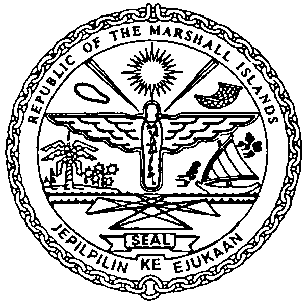 